PONSONBY SWIMMING AND LIFE SAVING CLUBIN CONJUNCTION WITH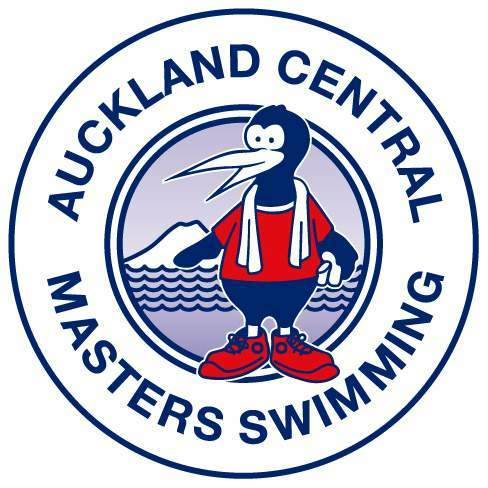 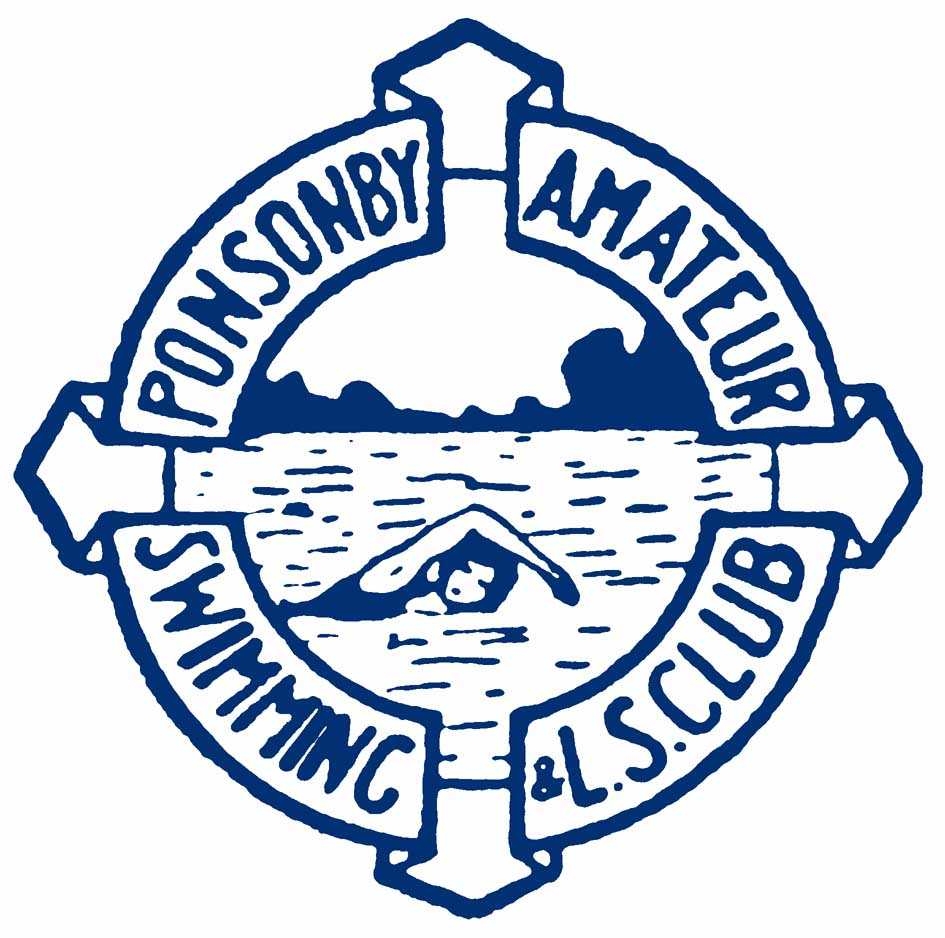            CENTRAL MASTERS        HARBOUR SWIM SERIES 2019-20WAI-WAI SHIELD	       MALLOY SHIELDCONDITIONS OF ENTRYAuckland Central Masters Swimming Inc promotes these events to promote fitness, fun, fellowship and water safety. And to offer the opportunity for personal achievement.Competition for the , the WaiWai Cup , the Osborne Cup and the Mazzolini Cup is open for male and female swimmers under the age of 25 on 31/12/2019 who are registered members of a nationally affiliated swimming club, surf club or school squad members.Only NON WETSUIT swimmers are eligible for the trophies. No late entries will be accepted.All entrants must read and acknowledge the conditions of entry and disclaimer printed on the back of this entry form.  This information is also available on the website – www.aucklandharbourswims.org.nz Mailed & ONLINE entries and payment must be received in our post box by COB the Wednesday before the event.The Shields are handicap events.  Handicaps will be based on Personal best 400m freestyle times which must be verified by your coach. Times are based on trust and can be appealed.At the finish of all swims refreshments will be provided followed by prize giving, and spot prizes for those competitors who wish to attend. Mailed & online entries which have not been received in the post box the following day after closing will not be accepted.  For your safety Auckland Coastguard (Inc) patrol the course with power boats and Auckland Canoe Club with kayaks and canoes.In the event of complete cancellation of an event there will be no refunds but the Auckland Central Masters will donate to a worthy cause the excess of income over expenditure.   Cancellations will be broadcast on Newstalk ZB and/or our website.Bags will be transported from start to the finish by the organisers. Please label these bags. Personal arrangements will need to made for your cars.FOR FURTHER INFORMATION   Ph. 022 3105195   Paul Gulley  or visit our websiteENTRY FORM              		Note:  You can also enter online website:  www.aucklandharbourswims.org.nz                This entry also gives you automatic entry into Orca Herne Bay Swim and Chelsea Sugar Swim MAIL ENTRIES TO: AUCKLAND CENTRAL MASTERS SWIMMING, PO Box 78046, Grey Lynn Auckland 1245. Or www.aucklandharbourswims.org.nz Terms and Conditions and WaiverI acknowledge that ocean swimming involves the real risk of serious injury or even death from various causes including overexertion, heart attack, equipment failure, dehydration, hypothermia or accidents with other competitors.I understand that I must not compete in this event unless I have trained appropriately and my physical condition has been verified by a medical practitioner and I confidently believe that I am sufficiently fit and healthy to compete in this event.By competing, I accept all risks necessarily flowing from my participation which could result in loss of life or permanent injury. Accordingly, I release all persons or corporations associated directly or indirectly with the conduct of the event from all claims demands and proceedings arising out of my participation and I hereby indemnify them against all liability (including liability for their negligence and/or recklessness and the negligence and/or recklessness of others) for all injury, loss or damage arising out of or connected with my participation in this event. This release shall extend to and include Auckland Central Masters Swimming Inc and their respective officers, agents, contractors, employees and volunteers including medical and paramedical personnel appointed for the event, the owners, licensees and occupiers of land upon which the event or any part of it is conducted, any statutory body or local authority having control over any land upon which the event or any part of it is conducted or which is involved directly or indirectly with the event in any manner whatsoever and promoters, sponsors and event organisers. This release and indemnity continues forever and binds my heirs, executors, personal representative and assigns.I consent to receiving any medical treatment that the event organisers think necessary during or after the event.I acknowledge that safety precautions undertaken by organisers (such as course supervision, race safety briefing) are a service to me and other competitors but are not a guarantee of safety. I accept that I have an important responsibility to carefully read and listen to all safety briefings and to immediately seek clarification on anything which is not entirely clear to me.I consent to the event organisers using my name, image and likeness before, during or after the event for event promotional broadcasting or reporting purposes in any media.I understand that I am fully responsible for the security of my personal possessions at the event. If using the baggage transfer service provided by the organisers, I accept the organisers will take all care but no responsibility for damage to or loss of my possessions. I understand that entry fees are refundable at the organiser’s discretion.  In general this will be subject to receipt by the organisers of written (emailed) notification of withdrawal at least 24 hrs before the start of the swim.If the event is cancelled due to poor weather, rough seas or any other condition beyond the control of the organisers, I accept that my entry fee will not be refunded. I agree to my name and contact details being included on the event database of my chosen event(s). These maybe used for promotional purposes by event stakeholders. You may unsubscribe from this at any time.I agree to abide by all race rules and directions issued by the event organiser.I acknowledge that by reason of circumstances beyond the control of the event directors, it may become necessary or desirable to change the format of the event, and if that occurs, I consent to the changes and I agree that each and every of the conditions herein set out shall apply to that changed event.I hereby certify that I am 16 years of age or older. (See below for younger swimmers).13. I hereby certify that I am 16 years of age or older. (See below for younger swimmers)NOTE.  Children under the age of 16 may be permitted to compete in this event subject to satisfying the organisers that they are capable of completing the event.  They should have a high level of swimming ability and fitness.  Parental guidance is required.  .For swimmers under 16 years the Conditions above must be read and acknowledged and the entry form must be completed and signed by their parent or legal guardian.  SWIM1ACM Herne Bay Watchmans Island Swim 2.2km  to .  Sunday,  20th October 2019 Assemble 10.00am, Herne Bay Reserve Start 11.30am, Tide 12.30pm Finish and prize giving at Pt Erin ParkEntries must be in OUR mailbox by C.O.B. Wednesday  16 October SEE BELOW NEW POSTBOXSWIM2Chelsea Sugar Swim 2.4km   to  Refinery.  Sunday 23rd February 2020  Assemble 6.00am outside Pt Erin Pool  Start 7.30am Tide 8.20am  Finish at Chelsea Refinery, 60 Colonial Rd, BirkenheadEntries must be in our mailbox by C.O.B. Wednesday  19th FebruarySurname:Surname:Surname:Surname:First Name:First Name:First Name:First Name:Address:Address:Address:Address:Date of BirthDate of BirthDate of BirthDate of BirthDate of BirthDate of BirthDate of Birth   Male:   Male:   Male:Female:Female:I have swam 1km in open waterI have swam 1km in open waterI have swam 1km in open waterI have swam 1km in open waterI have swam 1km in open waterI have swam 1km in open waterI have swam 1km in open waterI have swam 1km in open waterI have swam 1km in open waterI have swam 1km in open waterYesYesYesNoNoNoEntrants phone No:Entrants phone No:Entrants phone No:Entrants phone No:Entrants phone No:Entrants phone No:Entrants phone No:Email:Email:400m time:400m time:400m time:N/AN/AN/AClub/SchoolClub/SchoolClub/SchoolClub/SchoolClub/School      REG #                    REG #                    REG #                    REG #              Declaration – (to be signed by all entrants): I declare that:1. ACM Round the Island Swim – 1.4km    WAIWAI CUPS$151. I have read the terms conditions and waiver as on the page 2 of this form2. Chelsea Sugar Swim – 2.4km                              OSBORNE CUP, MAZZOLINI CUP$202. I enter and intend competing entirely at my own risk3. While all care is taken with organisation of the swims and the data   contained above,  I waive all and any claims against the sponsors, organisers or any other person or entity associated with these swimsThe following events are also open to  swimmers eligible for above events at a concession rate.3.  Bays Swim – 3.6km $254.  Rangitoto Swim – 4.6km $40   . Signed   __________________________TOTAL$____________